Первый новогодний турнир по шашкам.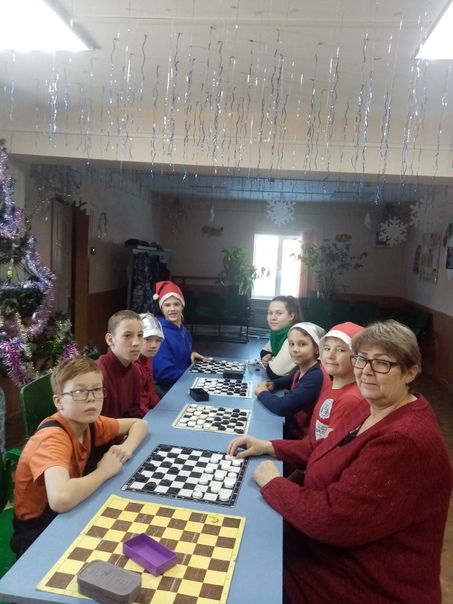 